AMENDMENT #02THE NEW MEXICO HUMAN SERVICES DEPARTMENTREQUEST FOR PROPOSALS (RFP)NEW MEXICO WORK (NMW) PROGRAM FOR LIMITED PARTICIPANTS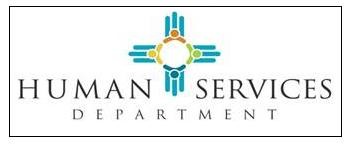 RFP# 22-630-9000-0004Amendment Date: April 26, 2022RFP Release Date:  April 8, 2022Proposal Due Date:  May19, 2022ELECTRONIC-ONLY PROPOSAL SUBMISSIONThis Amendment No. 02 serves to modify the following section on the specified pages of the RFP:CHANGE ON PAGE 28	SECTION IV. SPECIFICATIONS -TECHNICAL SPECIFICATIONSOrganizational Experience Organizational Experience is amended to correct the letter formatting in Section IV. Specifications- Technical Specifications   1. Organizational Experience from D & E to C & D.Past Performance Serving Low-Income PopulationOfferors should submit a statement of relevant organizational experience within the last five (5) years, including the experience of major subcontractors in delivering services to low-income families. The narrative in response to this factor should thoroughly describe the following information (referencing the subsections in sequence) to evidence the Offeror’s experience:A brief statement and documentation of how long the Offeror has been performing the services sought under this RFP.A description of the extent of the Offeror’s knowledge to include samples of work (limit to 12 pages in addition to the 40 pages front and back) required for Organizational Experience), regarding the following services that assist low-income families and individuals:Assisting participants with barriers who are seeking and approved for limited participation or hardship extensions with TANF;Services that stabilize a family’s situation;Case management;Connections with other programs that serve the hard to employ, including vocational rehabilitation, mental health, and substance abuse services; andProvide services in rural communities;Assist with applying and securing Social Security Income;Support the Whole Family Approach to TANF participants, including how to support youth with education and career exploration;Job Development;Education and Training assistance (includes HSE and Vocational Training).A description of any experience applying the Whole Family Approach to case management, where family members work together to support each other’s goals and achieve long-term change and stability.